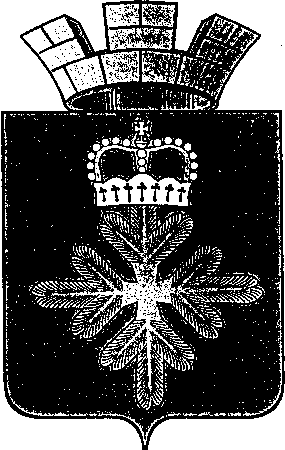 ПОСТАНОВЛЕНИЕАДМИНИСТРАЦИИ ГОРОДСКОГО ОКРУГА ПЕЛЫМОб утверждении порядка формирования и реализации муниципальных программ в городском округе Пелым(с изм., внесенными постановлениями администрации городского округа Пелым от 12.08.2014 года № 252, от 11.11.2014 года № 383)В соответствии со статьей 179 Бюджетного кодекса Российской Федерации, в целях совершенствования программно-целевого метода бюджетного планирования, упорядочения процесса разработки и реализации муниципальных программ городского округа Пелым, администрация городского округа ПелымПОСТАНОВЛЯЕТ:Утвердить Порядок формирования и реализации муниципальных программ городского округа Пелым (далее - Порядок) (прилагается).Установить, что Порядок, утвержденный настоящим постановлением, применяется к отношениям по разработке и реализации муниципальных программ, действие которых начинается с 01 января 2014 года.Оценку эффективности реализации ранее принятых и действующих муниципальных программ проводить согласно утвержденному Порядку.Признать утратившим силу постановление администрации городского округа Пелым от 07.12.2012 года № 437 "Об утверждении Порядка разработки, реализации муниципальных целевых программ".Опубликовать настоящее Постановление в газете "Пелымский вестник".Контроль за исполнением настоящего Постановления возложить на заместителя главы администрации городского округа Пелым Е.А. Смертину.И.о. главы администрации городского округа Пелым                              А.А. БобровУтвержденпостановлением администрациигородского округа Пелымот 25.04.2014 года № 114ПОРЯДОКФОРМИРОВАНИЯ И РЕАЛИЗАЦИИ МУНИЦИПАЛЬНЫХ ПРОГРАММГОРОДСКОГО ОКРУГА ПЕЛЫМГлава 1. ОБЩИЕ ПОЛОЖЕНИЯНастоящий Порядок формирования и реализации муниципальных программ определяет порядок принятия решений о разработке муниципальных программ городского округа Пелым (далее - муниципальная программа), определения сроков реализации, формирования и оценки эффективности муниципальных программ, а также контроля за их выполнением.Муниципальная программа представляет собой комплекс мероприятий, взаимоувязанных по задачам, срокам осуществления и ресурсам, направленных на достижение конкретных целей и решения задач в сфере социально-экономического развития городского округа Пелым и описываемых измеряемыми целевыми показателями.Муниципальная программа разрабатывается сроком на семь лет.Муниципальная программа может включать в себя подпрограммы. Деление муниципальной программы на подпрограммы осуществляется исходя из масштабности и сложности, решаемых в рамках муниципальной программы задач.В рамках муниципальной программы может быть предусмотрено предоставление из местного бюджета субсидий юридическим лицам, индивидуальным предпринимателям, физическим лицам на реализацию муниципальных программ, направленных на достижение целей, соответствующих муниципальным программам городского округа Пелым.Разработка и реализация муниципальной программы осуществляется органами местного самоуправления городского округа Пелым, муниципальными казенными учреждениями в соответствующей сфере деятельности - ответственным исполнителем муниципальной программы (далее - ответственный исполнитель).Глава 2. СОДЕРЖАНИЕ МУНИЦИПАЛЬНОЙ ПРОГРАММЫМуниципальные программы разрабатываются в соответствии со Стратегией развития городского округа Пелым, прогнозом социально-экономического развития городского округа Пелым, программой социально-экономического развития городского округа Пелым с учетом стратегических документов Российской Федерации, Уральского федерального округа и Свердловской области.Муниципальная программа содержит паспорт программы.За паспортом муниципальной программы следуют разделы:характеристика и анализ текущего состояния сферы социально-экономического развития городского округа Пелым;цели и задачи муниципальной программы, целевые показатели реализации муниципальной программы;план мероприятий по выполнению муниципальной программы.При наличии в муниципальной программе подпрограмм паспорт и текстовая часть муниципальной программы могут формироваться отдельно.К содержанию разделов муниципальной программы предъявляются следующие требования:паспорт муниципальной программы заполняется в соответствии с формой, приведенной в приложении № 1 к настоящему Порядку (прилагается);первый раздел муниципальной программы "Характеристика и анализ текущего состояния сферы социально-экономического развития городского округа Пелым" должен содержать:- анализ текущего состояния, включая выявление основных проблем и причин их возникновения, а также анализ социальных, финансово-экономических и иных рисков реализации муниципальной программы. При описании текущего состояния и формулировании проблем в сфере реализации муниципальной программы должны использоваться количественные и качественные показатели, свидетельствующие о ее наличии (в сопоставлении с нормативными, статистическими или ведомственными показателями других муниципальных образований, средними значениями показателей по Свердловской области, сравнительных показателей городского округа в динамике);- прогноз развития сферы реализации муниципальной программы, определение возможных тенденций и значений экономических показателей по итогам реализации муниципальной программы;- обоснование соответствия целей и задач муниципальной программы приоритетам Стратегии социально-экономического развития городского округа Пелым, прогноза социально-экономического развития городского округа Пелым.второй раздел муниципальной программы "Цели и задачи муниципальной программы, целевые показатели реализации муниципальной программы" оформляется в виде приложения № 1 к муниципальной программе по форме согласно приложению № 2 к настоящему Порядку (прилагается) и должен содержать формулировку цели (целей), соответствующую целям социально-экономического развития городского округа Пелым и задач, на решение которых направлена муниципальная программа, с обоснованием соответствия целей и задач муниципальной программы приоритетам стратегических документов Российской Федерации, Уральского Федерального округа, Свердловской области, городского округа Пелым.Для каждой цели (задачи) муниципальной программы должны быть установлены целевые показатели, которые приводятся по годам на период реализации муниципальной программы в соответствии с показателями социально-экономического развития городского округа Пелым основных стратегических документов, указанных в 1 главы 2 настоящего Порядка, Указом Президента РФ от 28.04.2008 № 607 "Об оценке эффективности деятельности органов местного самоуправления городских округов и муниципальных районов", основными параметрами муниципальных заданий на оказание муниципальных услуг.Целевые показатели муниципальной программы устанавливаются в абсолютных и относительных величинах и должны объективно характеризовать прогресс достижения цели, решения задач муниципальной программы.третий раздел муниципальной программы "План мероприятий по выполнению муниципальной программы" должен содержать текстовую часть, отражающую механизмы реализации мероприятий муниципальной программы, и план мероприятий по выполнению муниципальной программы, оформляемый в виде приложения № 2 к муниципальной программе по форме согласно приложению № 3 к настоящему Порядку (прилагается).Каждое публичное нормативное обязательство, межбюджетный трансферт (в случае, если в муниципальной программе предусматривается получение и предоставление межбюджетных трансфертов из разных уровней бюджетной системы Российской Федерации), обособленная функция (сфера, направление) деятельности ответственного исполнителя должны быть предусмотрены в качестве отдельных мероприятий муниципальной программы (подпрограммы).Мероприятия муниципальной программы (подпрограммы) группируются по направлениям: "Капитальные вложения" (строительство, реконструкция, техническое перевооружение объектов капитального строительства муниципальной собственности городского округа Пелым, планируемых объектов муниципальной собственности, приобретение оборудования, не входящего в смету строек, и бюджетные инвестиции юридическим лицам, не являющимся муниципальными учреждениями и муниципальными унитарными предприятиями), "Прочие нужды" с указанием годовых размеров расходов с разбивкой по источникам финансирования.В третьем разделе указываются исполнители по мероприятиям муниципальной программы в случае, если в реализации мероприятий муниципальной программы принимают участие юридические и (или) физические лица, в том числе муниципальные учреждения городского округа Пелым, осуществляющие поставку товаров, выполнение работ и (или) оказание услуг, необходимых для реализации муниципальной программы, в порядке, установленном в муниципальных программах в соответствии с законодательством Российской Федерации, Свердловской области, настоящим Порядком.Объекты капитального строительства указываются в перечне объектов капитального строительства для бюджетных инвестиций, который оформляется в виде приложения № 3 к муниципальной программе (форма приведена в приложении № 4 к настоящему Порядку - прилагается) и должен содержать следующие сведения об объектах капитального строительства:- наименование объекта капитального строительства;- адрес объекта;- форма собственности;- сметная стоимость объекта (в текущих ценах на момент составления проектно-сметной документации и в ценах соответствующих лет реализации проекта);- сроки строительства;- объемы финансирования.В муниципальные программы на очередной год не включаются инвестиционные проекты, не прошедшие проверку достоверности определения сметной стоимости инвестиционных проектов, финансируемых полностью или частично за счет средств местного бюджета.В случае если в муниципальной программе предусматривается предоставление субсидий из областного бюджета на софинансирование объектов капитального строительства, в плане мероприятий по выполнению муниципальной программы (приложение № 2 к муниципальной программе) указывается общий размер таких субсидий.В случае если в муниципальной программе предусматривается предоставление субсидирование из федерального и областного бюджетов на софинансирование объектов капитального строительства, в плане мероприятий по выполнению муниципальной программы (приложение № 2 к муниципальной программе) указывается общий размер таких субсидий с разбивкой по уровням бюджетов.Для предоставления субсидий из местного бюджета должен предусматриваться порядок отбора и порядок предоставления субсидий.Порядок отбора для предоставления субсидий должен содержать следующую информацию:- задачи, на решение которых направляются субсидии;- критерии и сроки отбора юридических лиц, индивидуальных предпринимателей, физических лиц, которым могут быть предоставлены субсидии;- перечень необходимых документов, сроки подачи заявок на участие в отборе;- процедуру проведения отбора.Порядок предоставления субсидий из местного бюджета должен содержать следующую информацию:- условия и сроки предоставления субсидий;- форму, порядок и сроки заключения соглашений о предоставлении субсидий;- контроль за целевым использованием субсидий, сроки и формы отчетности.Расходы местного бюджета на финансирование расходов по обеспечению исполнения полномочий ответственного исполнителя выделяются:1) если муниципальная программа не имеет подпрограмм - в отдельное направление "Общепрограммные расходы";2) если в составе муниципальной программы имеются подпрограммы - в отдельную подпрограмму ("Обеспечивающая подпрограмма").Глава 3. ЭТАПЫ ФОРМИРОВАНИЯ И УТВЕРЖДЕНИЯМУНИЦИПАЛЬНОЙ ПРОГРАММЫФормирование муниципальных программ осуществляется на основании перечня муниципальных программ городского округа Пелым, подлежащих разработке в текущем году (далее - Перечень муниципальных программ), утверждаемого постановлением администрации городского округа Пелым.Проект Перечня муниципальных программ формируется главным специалистом по экономике администрации городского округа Пелым (далее – главный специалист по экономике) на основе предложений ответственных исполнителей о разработке проектов муниципальных программ (далее - Предложения).Предложения представляются главному специалисту по экономике до 01 августа года, в котором планируется разработка муниципальных программ. (в ред. постановления администрации городского округа Пелым от 12.08.2014 года № 252)В предложениях должны содержаться:наименование муниципальной программы;наименование ответственного исполнителя муниципальной программы;краткое обоснование необходимости принятия муниципальной программы;предложения о предельном объеме финансирования муниципальной программы и планируемых источниках ее финансирования.После рассмотрения представленных Предложений главный специалист по экономике готовит проект постановления администрации городского округа Пелым, которым утверждается Перечень муниципальных программ.Перечень муниципальных программ содержит:наименования муниципальных программ;наименования ответственных исполнителей муниципальных программ.Проект муниципальной программы подлежит общественному обсуждению.Ответственный исполнитель муниципальной программы размещает проект муниципальной программы, информацию о порядке направления замечаний и предложений к проекту муниципальной программы в сети Интернет на официальном сайте администрации городского округа Пелым.Период проведения общественного обсуждения проекта муниципальной программы должен составлять не менее 7 календарных дней и не превышать 30 календарных дней.Ответственный исполнитель составляет отчет о проведении общественного обсуждения и размещает его в сети Интернет на официальном сайте администрации городского округа Пелым.По завершении общественного обсуждения ответственный исполнитель готовит проект постановления администрации городского округа Пелым об утверждении муниципальной программы, к которому прилагается информация о результатах проведенного общественного обсуждения проекта муниципальной программы (форма приведена в приложении № 5 к настоящему Порядку).Проект муниципальной программы направляется для подготовки заключения в части обоснованности финансового обеспечения муниципальной программы за счет средств бюджета городского округа Пелым в Финансовый отдел администрации городского округа Пелым (далее - Финансовый отдел) в срок, установленный положением о бюджетном процессе в городском округе Пелым, для составления проекта бюджета городского округа Пелым на очередной финансовый год и плановый период.Одновременно в целях подготовки заключения о соответствии целей, задач и показателей муниципальной программы, а также направления бюджетных инвестиций в объекты капитального строительства, осуществляемого в рамках муниципальной программы, стратегическим документам, указанным в пункте 1 главы 2 настоящего Порядка, и о соответствии муниципальной программы требованиям настоящего Порядка к форме и содержанию муниципальной программы, проект муниципальной программы направляется главному специалисту по экономике.Срок подготовки вышеуказанных заключений не должен превышать 20 календарных дней с момента поступления проекта муниципальной программы.При наличии в заключениях, указанных в абзаце 1, 2 настоящего пункта, замечаний ответственный исполнитель в течение 5 рабочих дней дорабатывает проект муниципальной программы.После получения положительных заключений, указанных в пункте 3 главы 3 настоящего Порядка, проект постановления администрации городского округа Пелым об утверждении муниципальной программы направляется в Ревизионную комиссию городского округа Пелым для проведения экспертизы в соответствии с бюджетным законодательством Российской Федерации.Муниципальная программа утверждается постановлением администрации городского округа Пелым в срок до 01 ноября текущего финансового года для формирования проекта бюджета на очередной финансовый год и плановый период.(в ред. постановления администрации городского округа Пелым от 12.08.2014 года № 252)После принятия решения о бюджете городского округа Пелым на очередной финансовый год и плановый период ответственный исполнитель обеспечивает приведение муниципальной программы в соответствие с решением о бюджете городского округа Пелым на соответствующий год и плановый период не позднее двух месяцев со дня вступления его в законную силу, при внесении в него изменений - не позднее одного месяца со дня вступления в законную силу изменений.После утверждения постановления администрации городского округа Пелым об утверждении муниципальной программы один экземпляр муниципальной программы направляется главному специалисту по экономике, где в целях учета муниципальных программ в течение десяти дней сведения о программе вносятся в Реестр муниципальных программ.Реестр муниципальных программ должен содержать следующие сведения:наименование муниципальной программы;реквизиты муниципального правового акта об утверждении муниципальной программы;период реализации муниципальной программы;ответственный исполнитель муниципальной программы;общий объем расходов на весь период реализации муниципальной программы;состояние муниципальной программы (действует, завершена, приостановлена).Ответственный исполнитель организует размещение текста утвержденной муниципальной программы в сети Интернет на официальном сайте администрации городского округа Пелым не позднее 14 календарных дней со дня утверждения муниципальной программы или внесения изменений в муниципальную программу.Внесение изменений в муниципальные программы осуществляется в соответствии с пунктами 2 - 6 главы 3 настоящего Порядка.Подготовка заключения главным специалистом по экономике и Финансовым отделом предусматривается при наличии замечаний к проекту постановления администрации городского округа Пелым о внесении изменений в муниципальную программу.Не допускается внесение изменений в муниципальную программу по истечении отчетного финансового года реализации муниципальной программы.Глава 4. ФИНАНСОВОЕ ОБЕСПЕЧЕНИЕ РЕАЛИЗАЦИИМУНИЦИПАЛЬНОЙ ПРОГРАММЫФинансовое обеспечение реализации муниципальной программы осуществляется за счет бюджетных ассигнований бюджета городского округа Пелым, а также за счет средств, которые предполагается направить на выполнение мероприятий этой муниципальной программы из федерального и областного бюджетов и внебюджетных источников.Расчет ассигнований бюджета городского округа Пелым на реализацию муниципальной программы осуществляется ответственным исполнителем муниципальной программы.Бюджетные ассигнования на финансовое обеспечение реализации муниципальной программы на очередной финансовый год и плановый период устанавливаются в соответствии с планируемыми бюджетными ассигнованиями бюджета городского округа Пелым.Объемы бюджетных ассигнований на финансовое обеспечение реализации муниципальной программы на последующие годы устанавливаются:в соответствии с параметрами соответствующих отраслевых стратегических документов;на уровне, не превышающем уровень второго года планового периода, при отсутствии соответствующих отраслевых стратегических документов.Объем бюджетных ассигнований из федерального и областного бюджетов на финансовое обеспечение реализации муниципальной программы определяется с учетом установленных государственными программами Российской Федерации и Свердловской области уровней софинансирования и объемов финансирования этих программ.Глава 5. РЕАЛИЗАЦИЯ, ОЦЕНКА ЭФФЕКТИВНОСТИ ИКОНТРОЛЬ ЗА ВЫПОЛНЕНИЕМ МУНИЦИПАЛЬНОЙ ПРОГРАММЫОтветственный исполнитель муниципальной программы:осуществляет текущее управление реализацией муниципальной программы;обеспечивает разработку, утверждение и реализацию муниципальной программы, внесение изменений в муниципальную программу;обеспечивает достижение целей и задач, целевых показателей, утвержденных муниципальной программой;осуществляет мониторинг реализации муниципальной программы;формирует и направляет главному специалисту по экономике отчет о реализации муниципальной программы;обеспечивает эффективное использование средств бюджета городского округа Пелым, выделяемых на реализацию муниципальной программы;осуществляет функции муниципального заказчика товаров, работ, услуг, приобретение, выполнение или оказание которых необходимо для реализации муниципальной программы:Финансовый контроль за использованием бюджетных средств при реализации муниципальных программ осуществляется Финансовым отделом и ревизионной комиссией городского округа Пелым (далее – ревизионная комиссия).Ответственные исполнители ежеквартально в течение 15 дней после окончания отчетного периода направляют главному специалисту по экономике отчет о реализации муниципальной программы по формам согласно приложению № 6 к Порядку, а также в Финансовый отдел отчет о реализации мероприятий муниципальной программы по форме № 2 согласно приложению № 6 к настоящему Порядку.К отчету прилагается пояснительная записка, которая содержит:информацию о выполнении мероприятий муниципальной программы (подпрограммы), запланированных к реализации в отчетном периоде (с указанием причин невыполнения мероприятий);информацию о финансировании мероприятий муниципальной программы (подпрограммы) за счет всех источников;сведения о достижении целевых показателей муниципальной программы (с обоснованием причин отклонений по показателям, плановые значения по которым не достигнуты);предложения по дальнейшей реализации мероприятий муниципальной программы (подпрограммы).Финансовый отдел ежеквартально, не позднее 15 числа месяца, следующего за отчетным, направляет главному специалисту по экономике информацию о финансировании муниципальной программы за счет средств федерального, областного бюджетов и бюджета городского округа Пелым.Главный специалист по экономике на основе информации Финансового отдела и отчетов о реализации мероприятий муниципальной программы, поступающих от ответственных исполнителей, формирует отчет по формам № 1 - 3 согласно приложению № 6 о реализации муниципальной программы:- по итогам первого квартала текущего года - до 30 апреля;- по итогам первого полугодия текущего года - до 30 июля;- по итогам третьего квартала текущего года (нарастающим итогом) - до 30 октября;- по итогам отчетного года - до 20 марта.В отчете о реализации муниципальной программы по итогам года главным специалистом по экономике проводится оценка эффективности ее реализации в соответствии с Методикой оценки эффективности реализации муниципальных программ (приложение № 7 к настоящему Порядку). По результатам оценки на основании заполненных форм отчет включается в документ "Итоги выполнения муниципальных программ".Подготовленный главным специалистом по экономике документ "Итоги выполнения муниципальных программ" направляется на рассмотрение заместителю главы администрации городского округа Пелым по экономике и финансовым вопросам.В случае одобрения заместителем главы администрации городского округа Пелым по экономике и финансовым вопросам документ "Итоги выполнения муниципальных программ" утверждается постановлением администрации городского округа Пелым.Глава администрации городского округа Пелым по рекомендациям заместителя главы администрации городского округа Пелым по экономике и финансовым вопросам принимает следующие решения:об обеспечении финансирования муниципальной программы в полном объеме в очередном финансовом году;о внесении изменений в муниципальную программу, начиная с очередного финансового года, в том числе об изменении объема бюджетных ассигнований на финансовое обеспечение реализации муниципальной программы;о необходимости прекращения реализации муниципальной программы.Ответственный исполнитель муниципальной программы по запросам главного специалиста по экономике и Финансового отдела представляет дополнительную информацию о реализации муниципальной программы.Приложение № 1 к Порядкуформирования и реализациимуниципальных программПАСПОРТМУНИЦИПАЛЬНОЙПРОГРАММЫ"НАИМЕНОВАНИЕ МУНИЦИПАЛЬНОЙПРОГРАММЫ"Приложение № 2 к Порядкуформирования и реализациимуниципальных программЦЕЛИ, ЗАДАЧИ И ЦЕЛЕВЫЕ ПОКАЗАТЕЛИ РЕАЛИЗАЦИИ МУНИЦИПАЛЬНОЙ ПРОГРАММЫ"НАИМЕНОВАНИЕ МУНИЦИПАЛЬНОЙ ПРОГРАММЫ"Приложение № 3 к Порядкуформирования и реализациимуниципальных программПЛАН МЕРОПРИЯТИЙ ПО ВЫПОЛНЕНИЮ МУНИЦИПАЛЬНОЙ ПРОГРАММЫ"НАИМЕНОВАНИЕ МУНИЦИПАЛЬНОЙ ПРОГРАММЫ"--------------------------------<1> Указывается общая сумма по направлению, пообъектная расшифровка формируется в приложении № 4 "Перечень объектов капитального строительства для бюджетных инвестиций" к муниципальной программе.Приложение № 4 к Порядкуформирования и реализациимуниципальных программПЕРЕЧЕНЬ ОБЪЕКТОВ КАПИТАЛЬНОГО СТРОИТЕЛЬСТВА ДЛЯ БЮДЖЕТНЫХ ИНВЕСТИЦИЙ"НАИМЕНОВАНИЕ МУНИЦИПАЛЬНОЙ ПРОГРАММЫ" --------------------------------<1> В случае, если по объекту предусматривается проведение проектно-сметных работ, проведение государственной экспертизы проектно-сметной документации, необходимо выделить указанные работы в отдельные мероприятия в рамках каждого объекта. В случае если продолжительность строительства (проектно-сметных работ, экспертизы проектно-сметной документации) превышает один год, необходимо осуществить разбивку по каждому году его реализации.Приложение № 5 к Порядкуформирования и реализациимуниципальных программИНФОРМАЦИЯО РЕЗУЛЬТАТАХ ПРОВЕДЕННОГО В ПЕРИОД С ____________________ОБЩЕСТВЕННОГО ОБСУЖДЕНИЯ ПРОЕКТА МУНИЦИПАЛЬНОЙ ПРОГРАММЫ"НАИМЕНОВАНИЕ МУНИЦИПАЛЬНОЙ ПРОГРАММЫ"Приложение № 6 к Порядкуформирования и реализациимуниципальных программОТЧЕТО РЕАЛИЗАЦИИ МУНИЦИПАЛЬНОЙ ПРОГРАММЫ"НАИМЕНОВАНИЕ МУНИЦИПАЛЬНОЙ ПРОГРАММЫ"«ПЕРЕСЕЛЕНИЕ ЖИТЕЛЕЙ ГОРОДСКОГО ОКРУГА ПЕЛЫМ ИЗ ВЕТХОГО АВАРИЙНОГО ЖИЛИЩНОГО ФОНДА» НА  2014- 2016 ГОДЫ Форма 1ДОСТИЖЕНИЕ ЦЕЛЕВЫХ ПОКАЗАТЕЛЕЙ МУНИЦИПАЛЬНОЙ ПРОГРАММЫ ЗА 2014 ГОД (ОТЧЕТНЫЙ ПЕРИОД)ОТЧЕТО РЕАЛИЗАЦИИ МУНИЦИПАЛЬНОЙ ПРОГРАММЫ"НАИМЕНОВАНИЕ МУНИЦИПАЛЬНОЙ ПРОГРАММЫ"Форма 1ДОСТИЖЕНИЕ ЦЕЛЕВЫХ ПОКАЗАТЕЛЕЙ МУНИЦИПАЛЬНОЙ ПРОГРАММЫ ЗА 2014 ГОД (ОТЧЕТНЫЙ ПЕРИОД)Форма 2ВЫПОЛНЕНИЕ МЕРОПРИЯТИЙ МУНИЦИПАЛЬНОЙ ПРОГРАММЫ"НАИМЕНОВАНИЕ МУНИЦИПАЛЬНОЙ ПРОГРАММЫ"ЗА _____________ 20__ (ОТЧЕТНЫЙ ПЕРИОД)ВЫПОЛНЕНИЕ МЕРОПРИЯТИЙ МУНИЦИПАЛЬНОЙ ПРОГРАММЫ"НАИМЕНОВАНИЕ МУНИЦИПАЛЬНОЙ ПРОГРАММЫ"ЗА _____________ 20__ (ОТЧЕТНЫЙ ПЕРИОД)Форма 3ФИНАНСИРОВАНИЕ ОБЪЕКТОВ КАПИТАЛЬНОГО СТРОИТЕЛЬСТВАЗА СЧЕТ ВСЕХ ИСТОЧНИКОВ РЕСУРСНОГО ОБЕСПЕЧЕНИЯ(ЕЖЕКВАРТАЛЬНО НАРАСТАЮЩИМ ИТОГОМ)ЗА _________________ 20__ (ОТЧЕТНЫЙ ПЕРИОД)тыс. рублейПриложение № 7 к Порядкуформирования и реализациимуниципальных программМЕТОДИКАОЦЕНКИ ЭФФЕКТИВНОСТИ РЕАЛИЗАЦИИМУНИЦИПАЛЬНОЙ ПРОГРАММЫОценка эффективности реализации муниципальной программы проводится по двум направлениям:1) оценка полноты финансирования (Q1) (таблица 1);2) оценка достижения плановых значений целевых показателей (Q2) (таблица 2).Оценка полноты финансирования (Q1) рассчитывается как соотношение запланированного объема расходов на муниципальную программу и фактического объема расходов за отчетный период (с учетом экономии, образовавшейся в ходе реализации муниципальной программы).Таблица 1ШКАЛА ОЦЕНКИ ПОЛНОТЫ ФИНАНСИРОВАНИЯОценка достижения плановых значений целевых показателей (Q2) рассчитывается как среднее арифметическое значение отношений фактически достигнутых значений и плановых значений целевых показателей муниципальной программы за отчетный период.Таблица 2ШКАЛА ОЦЕНКИ ДОСТИЖЕНИЯ ПЛАНОВЫХ ЗНАЧЕНИЙЦЕЛЕВЫХ ПОКАЗАТЕЛЕЙОценка эффективности реализации муниципальной программы в отчетном периоде осуществляется путем анализа полученных значений полноты финансирования (Q1) и оценки достижения плановых значений целевых показателей (Q2) при помощи результирующей шкалы оценки эффективности муниципальной программы (таблица 3).В годовом отчете о ходе реализации муниципальной программы приводится значение оценки эффективности муниципальной программы (от 0 до 5), дается характеристика оценки (высокая эффективность, приемлемая эффективность, средняя эффективность, уровень эффективности ниже среднего, низкая эффективность, крайне низкая эффективность) и приводятся причины отклонений и предполагаемые дальнейшие действия в отношении оцениваемой муниципальной программы, изложенные в соответствующих разделах таблицы 3.Таблица 3РЕЗУЛЬТИРУЮЩАЯ ШКАЛА ОЦЕНКИ ЭФФЕКТИВНОСТИМУНИЦИПАЛЬНОЙ ПРОГРАММЫот 25.04.2014 г. № 114п. Пелым Ответственный исполнитель муниципальной программы Сроки реализации муниципальной программыЦели и задачи муниципальной программы Перечень подпрограмм муниципальной программы (при их наличии) Перечень основных целевых показателей муниципальной программы Объемы финансирования муниципальной программы по годам реализации, тыс. рублей ВСЕГО:                                 
в том числе: (по годам реализации)     
из них:                                
местный бюджет:                      
в том числе: (по годам реализации)     
областной бюджет:                       
в том числе: (по годам реализации)     
внебюджетные источники:                
в том числе: (по годам реализации)     Адрес размещения муниципальной программы в сети Интернет №
строкиНаименование цели (целей) и задач, целевых показателейЕдиница 
измеренияЗначение целевого показателя реализации
муниципальной программыЗначение целевого показателя реализации
муниципальной программыЗначение целевого показателя реализации
муниципальной программыИсточник значений
показателей№
строкиНаименование цели (целей) и задач, целевых показателейЕдиница 
измеренияпервый
 годвторой
 годтретий
 годИсточник значений
показателей12323451Подпрограмма 1                   Подпрограмма 1                   Подпрограмма 1                   Подпрограмма 1                   Подпрограмма 1                   Подпрограмма 1                   2Цель 1                                                                                    Цель 1                                                                                    Цель 1                                                                                    Цель 1                                                                                    Цель 1                                                                                    Цель 1                                                                                    3Задача 1                                                                                  Задача 1                                                                                  Задача 1                                                                                  Задача 1                                                                                  Задача 1                                                                                  Задача 1                                                                                  4Целевой показатель 1    5Целевой показатель 2…6Задача 2                                                                                  Задача 2                                                                                  Задача 2                                                                                  Задача 2                                                                                  Задача 2                                                                                  Задача 2                                                                                  7Целевой показатель 3  8Целевой показатель 4…9Подпрограмма 2                                                                Подпрограмма 2                                                                Подпрограмма 2                                                                Подпрограмма 2                                                                Подпрограмма 2                                                                10Цель 2                                                                        Цель 2                                                                        Цель 2                                                                        Цель 2                                                                        Цель 2                                                                        11Задача 3                                                                                  Задача 3                                                                                  Задача 3                                                                                  Задача 3                                                                                  Задача 3                                                                                  Задача 3                                                                                  12Целевой показатель 5  13Целевой показатель 6…14Задача 4                                                                                  Задача 4                                                                                  Задача 4                                                                                  Задача 4                                                                                  Задача 4                                                                                  Задача 4                                                                                  15Целевой показатель 7  16Целевой показатель 8…17Подпрограмма 3                                                                            Подпрограмма 3                                                                            Подпрограмма 3                                                                            Подпрограмма 3                                                                            Подпрограмма 3                                                                            Подпрограмма 3                                                                            18Цель 3                                                                                    Цель 3                                                                                    Цель 3                                                                                    Цель 3                                                                                    Цель 3                                                                                    Цель 3                                                                                    19Задача 5                                                                                  Задача 5                                                                                  Задача 5                                                                                  Задача 5                                                                                  Задача 5                                                                                  Задача 5                                                                                  20Целевой показатель 9 21Целевой показатель 10…№  
строкиНаименование мероприятия/ Источники расходов на финансированиеОбъем расходов на выполнение мероприятия за счет всех источников ресурсного обеспечения, тыс. рублейОбъем расходов на выполнение мероприятия за счет всех источников ресурсного обеспечения, тыс. рублейОбъем расходов на выполнение мероприятия за счет всех источников ресурсного обеспечения, тыс. рублейОбъем расходов на выполнение мероприятия за счет всех источников ресурсного обеспечения, тыс. рублейНомер строки целевых показателей, на достижение которых направлены мероприятия№  
строкиНаименование мероприятия/ Источники расходов на финансированиевсегопервый
 годвторой
 годтретий
 год12345671ВСЕГО ПО МУНИЦИПАЛЬНОЙ
ПРОГРАММЕ, В ТОМ ЧИСЛЕ   x2федеральный бюджетx3областной бюджетx4местный бюджет           x5внебюджетные источники   x6Капитальные вложения     x7федеральный бюджетх8областной бюджетх9местный бюджет           x10внебюджетные источники   x11Научно-исследовательские и опытно-конструкторские работы                   x12федеральныйбюджетх13областнойбюджетх14местный бюджет           x15внебюджетные источники   x16Прочие нужды             x17федеральныйбюджетх18областнойбюджетх19местный бюджет           x20внебюджетные источники   x21                                         ПОДПРОГРАММА 1                                                                                   ПОДПРОГРАММА 1                                                                                   ПОДПРОГРАММА 1                                                                                   ПОДПРОГРАММА 1                                                                                   ПОДПРОГРАММА 1                                                                                   ПОДПРОГРАММА 1                                          22ВСЕГО ПО ПОДПРОГРАММЕ 1, 
В ТОМ ЧИСЛЕ              x23федеральныйбюджетх24областнойбюджетх25местный бюджет           x26внебюджетные источники   x27                                         1. Капитальные вложения                                                                              1. Капитальные вложения                                                                              1. Капитальные вложения                                                                              1. Капитальные вложения                                                                              1. Капитальные вложения                                                                              1. Капитальные вложения                                     28Всего по направлению     
"Капитальные вложения", в том числе              x29федеральныйбюджетх30областнойбюджетх31местный бюджет           x32внебюджетные источники   x33                                         1.1. Бюджетные инвестиции в объекты капитального строительства                                                           1.1. Бюджетные инвестиции в объекты капитального строительства                                                           1.1. Бюджетные инвестиции в объекты капитального строительства                                                           1.1. Бюджетные инвестиции в объекты капитального строительства                                                           1.1. Бюджетные инвестиции в объекты капитального строительства                                                           1.1. Бюджетные инвестиции в объекты капитального строительства                  Бюджетные инвестиции в объекты капитального строительства, всего <1>,
в том числе              х34федеральныйбюджетх35областнойбюджетх36местный бюджет           х37внебюджетные источники   х38                                         1.2. Иные капитальные вложения                                                                          1.2. Иные капитальные вложения                                                                          1.2. Иные капитальные вложения                                                                          1.2. Иные капитальные вложения                                                                          1.2. Иные капитальные вложения                                                                          1.2. Иные капитальные вложения                                 39Мероприятие 1, всего, из них:                  х40федеральныйбюджетх41областнойбюджетх42местный бюджет           х43внебюджетные источники   х44                                          2. Научно-исследовательские и опытно-конструкторские работы                                                             2. Научно-исследовательские и опытно-конструкторские работы                                                             2. Научно-исследовательские и опытно-конструкторские работы                                                             2. Научно-исследовательские и опытно-конструкторские работы                                                             2. Научно-исследовательские и опытно-конструкторские работы                                                             2. Научно-исследовательские и опытно-конструкторские работы                   45Всего по направлению "Научно-исследовательские и опытно-конструкторские работы", в том числе     x46федеральныйбюджетх47областнойбюджетх48местный бюджет           x49внебюджетные источники   x50Мероприятие 3, всего,    
из них:                  51федеральныйбюджетх52областнойбюджетх53местный бюджет           х54внебюджетные источники   х                                          3. Прочие нужды                                                                                   3. Прочие нужды                                                                                   3. Прочие нужды                                                                                   3. Прочие нужды                                                                                   3. Прочие нужды                                                                                   3. Прочие нужды                                         55Всего по направлению     
"Прочие нужды", в том числе              x56федеральныйбюджетх57областнойбюджетх58местный бюджет           x59внебюджетные источники   x60Мероприятие 5, всего,  из них:                  федеральныйбюджетобластнойбюджетместный бюджет           внебюджетные источники                                             ПОДПРОГРАММА 2                                                                                    ПОДПРОГРАММА 2                                                                                    ПОДПРОГРАММА 2                                                                                    ПОДПРОГРАММА 2                                                                                    ПОДПРОГРАММА 2                                                                                    ПОДПРОГРАММА 2                                          ВСЕГО ПО ПОДПРОГРАММЕ 2, 
В ТОМ ЧИСЛЕ              x...                                                                ПОДПРОГРАММА 3 ("Обеспечивающая подпрограмма")                                          ПОДПРОГРАММА 3 ("Обеспечивающая подпрограмма")                                          ПОДПРОГРАММА 3 ("Обеспечивающая подпрограмма")                                          ПОДПРОГРАММА 3 ("Обеспечивающая подпрограмма")                                          ПОДПРОГРАММА 3 ("Обеспечивающая подпрограмма")                                          ПОДПРОГРАММА 3 ("Обеспечивающая подпрограмма")ВСЕГО ПО ПОДПРОГРАММЕ 3, 
В ТОМ ЧИСЛЕ              xместный бюджет         xМероприятие 7, всего,    
из них:                  местный бюджет         Мероприятие 8, всего,    
из них:                  местный бюджет         ...                      № 
строкиНаименование   
объекта капитального 
 строительства/  
Источники расходов 
на финансирование
объекта капитального 
строительстваАдрес объекта
капитального 
строительстваСметная стоимость
объекта,
тыс. рублей:Сметная стоимость
объекта,
тыс. рублей:Сроки строительства (проектно-сметных работ, экспертизы проектно-сметной документации)Сроки строительства (проектно-сметных работ, экспертизы проектно-сметной документации)Объемы финансирования, тыс. рублейОбъемы финансирования, тыс. рублейОбъемы финансирования, тыс. рублейОбъемы финансирования, тыс. рублей№ 
строкиНаименование   
объекта капитального 
 строительства/  
Источники расходов 
на финансирование
объекта капитального 
строительстваАдрес объекта
капитального 
строительствав текущих  
ценах      
(на момент 
составления
проектно-  
сметной    
документации)в ценах   
соответствующих лет реализации
проектаначаловвод (завершение)всегопервый годвторой годтретий год12345678910111Объект 1 <1>2ВСЕГО  по объекту 1, в том числе 3федеральный бюджет4областной бюджет5местный бюджет   6внебюджетные     
источники        7Объект 2         8ВСЕГО            
по объекту 2,    
в том числе      9федеральный бюджет10областной бюджет11местный бюджет   12внебюджетные источники...     №
п/пОтправитель
замечаний/ 
предложенийСодержание  
 замечаний/  
 предложенийИнформация      
о принятии/отклонении
замечаний/предложенийПричины отклонения  
замечаний/предложений12345№  
строкиЦели, задачи и   
 целевые показателиЕдиница 
измеренияЗначение  
 целевого  
показателяЗначение  
 целевого  
показателяПроцент  
выполненияПричины   
 отклонения 
от планового
  значения№  
строкиЦели, задачи и   
 целевые показателиЕдиница 
измеренияпланфактПроцент  
выполненияПричины   
 отклонения 
от планового
  значения12345671Цель    Ликвидация ветхого и аварийного жилищного фонда на территории городского округа Пелым с учетом реальных возможностей бюджетного финансирования и привлечения внебюджетных ресурсов, средств областного бюджета            м 2862,1200отсутствие рынка  жилья на территории городского округа Пелым.2Задача 1 Отселение граждан из ветхих аварийных домов. Снос ветхих и аварийных домов, жильцы которых отселены        м 20003Целевой показатель 1Переселение 45 граждан их ветхих аварийных домовчел. 0004Целевой показатель 2Ликвидация 9 ветхих аварийных домов общей площадью 862,12 м2м 20005Целевой показатель 3Создание благоприятных условий для ежегодного наращивания объемов нового жилищного строительства путем высвобождения земельных участков, использование механизма развития застроенных территорийм 2000Целевой показатель 4Повышение комфортности и безопасности проживания гражданчел.000№  
строкиЦели, задачи и   
 целевые показателиЕдиница 
измеренияЗначение  
 целевого  
показателяЗначение  
 целевого  
показателяПроцент  
выполненияПричины   
 отклонения 
от планового
  значения№  
строкиЦели, задачи и   
 целевые показателиЕдиница 
измеренияпланфактПроцент  
выполненияПричины   
 отклонения 
от планового
  значения12345671Цели    1. Повышение эффективности использования  энергетических ресурсов объектами соцкультбыта и предприятиями ЖКХ без ущемления интересов потребителей.2. Снижение затрат бюджета на приобретение топливно-энергетических ресурсов.3. Улучшение финансового состояния предприятий ЖКХ за счет снижения платежей за энергоресурсы 4.Стимулирование проведения энергосберегающей политики производителями и потребителями энергетических ресурсов на основе экономической заинтересованности.                           002Задачи1. Создание целостной системы управления энергосбережения2. Оборудование систем учета потребляемых энергетических ресурсов3. Снижение энергоемкости производства промышленного комплекса0003Целевые показатели1) Снижение энергоемкости;                               
2) снижение электроемкости;                               
3) снижение теплоемкости;                                 
4) снижение затрат местного бюджета                       
на оплату коммунальных услуг;                             
5) снижение удельной энергоемкости                        
важнейших видов продукции;                                
6) снижение удельной энергоемкости жилищного фонда;       
7) снижение потерь энергоресурсов при производстве,       
транспортировке и потреблении;                            
8) учет потребления энергетических ресурсов бюджетными организациями и жилищным фондом000№  
строкиНаименование мероприятия/ 
Источники расходов на финансированиеОбъем расходов на выполнение
мероприятия, тыс. рублейОбъем расходов на выполнение
мероприятия, тыс. рублейОбъем расходов на выполнение
мероприятия, тыс. рублейПричины отклонения от планового
значения№  
строкиНаименование мероприятия/ 
Источники расходов на финансированиепланфактпроцент  
выполнения1234561ВСЕГО ПО МУНИЦИПАЛЬНОЙ        
ПРОГРАММЕ, В ТОМ ЧИСЛЕ          2федеральныйбюджет----3областнойбюджет----4местный бюджет                  005внебюджетные источники          6Капитальные вложения            7федеральныйбюджет8областнойбюджет9местный бюджет                  10внебюджетные источники          11Научно-исследовательские и      
опытно-конструкторские работы   12федеральныйбюджет13областнойбюджет14местный бюджет                  15внебюджетные источники          16Прочие нужды                    17федеральныйбюджет18областнойбюджет19местный бюджет                  20внебюджетные источники           ...                            ПОДПРОГРАММА 1                                                    ПОДПРОГРАММА 1                                                    ПОДПРОГРАММА 1                                                    ПОДПРОГРАММА 1                                                    ПОДПРОГРАММА 1                          ВСЕГО ПО ПОДПРОГРАММЕ 1,        
В ТОМ ЧИСЛЕ                     федеральныйбюджетобластнойбюджетместный бюджет                  внебюджетные источники          №  
строкиНаименование мероприятия/ 
Источники расходов на финансированиеОбъем расходов на выполнение
мероприятия, тыс. рублейОбъем расходов на выполнение
мероприятия, тыс. рублейОбъем расходов на выполнение
мероприятия, тыс. рублейПричины отклонения от планового
значения№  
строкиНаименование мероприятия/ 
Источники расходов на финансированиепланфактпроцент  
выполнения1234561ВСЕГО ПО МУНИЦИПАЛЬНОЙ        
ПРОГРАММЕ, В ТОМ ЧИСЛЕ          2федеральныйбюджет----3областнойбюджет----4местный бюджет                  005внебюджетные источники          6Капитальные вложения            7федеральныйбюджет8областнойбюджет9местный бюджет                  10внебюджетные источники          11Научно-исследовательские и      
опытно-конструкторские работы   12федеральныйбюджет13областнойбюджет14местный бюджет                  15внебюджетные источники          16Прочие нужды                    17федеральныйбюджет18областнойбюджет19местный бюджет                  20внебюджетные источники           ...                            ПОДПРОГРАММА 1                                                    ПОДПРОГРАММА 1                                                    ПОДПРОГРАММА 1                                                    ПОДПРОГРАММА 1                                                    ПОДПРОГРАММА 1                          ВСЕГО ПО ПОДПРОГРАММЕ 1,        
В ТОМ ЧИСЛЕ                     федеральныйбюджетобластнойбюджетместный бюджет                  внебюджетные источники          №   
стро-киНаименование
  объектовВсего,      
в том числеВсего,      
в том числеВсего,      
в том числеМестный бюджетМестный бюджетМестный бюджетОбластной бюджетОбластной бюджетОбластной бюджетВнебюджетные   
 источникиВнебюджетные   
 источникиВнебюджетные   
 источники№   
стро-киНаименование
  объектовпланфактпроцент
выпол-
ненияпланфактпроцент
выпол-
ненияпланфактпроцент
выпол-
ненияпланфактпроцент
выпол-
нения12345678121314151617ВСЕГО ПО МУНИЦИПАЛЬНОЙ ПРОГРАММЕВСЕГО ПО МУНИЦИПАЛЬНОЙ ПРОГРАММЕВСЕГО ПО МУНИЦИПАЛЬНОЙ ПРОГРАММЕВСЕГО ПО МУНИЦИПАЛЬНОЙ ПРОГРАММЕВСЕГО ПО МУНИЦИПАЛЬНОЙ ПРОГРАММЕВСЕГО ПО МУНИЦИПАЛЬНОЙ ПРОГРАММЕВСЕГО ПО МУНИЦИПАЛЬНОЙ ПРОГРАММЕВСЕГО ПО МУНИЦИПАЛЬНОЙ ПРОГРАММЕВСЕГО ПО МУНИЦИПАЛЬНОЙ ПРОГРАММЕВСЕГО ПО МУНИЦИПАЛЬНОЙ ПРОГРАММЕВСЕГО ПО МУНИЦИПАЛЬНОЙ ПРОГРАММЕВСЕГО ПО МУНИЦИПАЛЬНОЙ ПРОГРАММЕВСЕГО ПО МУНИЦИПАЛЬНОЙ ПРОГРАММЕВСЕГО ПО МУНИЦИПАЛЬНОЙ ПРОГРАММЕ1Объект 1    2Объект 2    3...         Значение Q1Оценка0,98 <= Q1 <= 1,02полное финансирование              0,5 <= Q1 < 0,98неполное финансирование            1,02 < Q1 <= 1,5увеличенное финансирование         Q1 < 0,5существенное недофинансирование    Q1 > 1,5чрезмерное финансирование          Значение Q2Оценка0,95 <= Q2 <= 1,05высокая результативность           0,7 <= Q2 < 0,95средняя результативность (недовыполнение плана)             1,05 < Q2 <= 1,3средняя результативность (перевыполнение плана)             Q2 < 0,7низкая результативность (существенное недовыполнение плана)Q2 > 1,3низкая результативность (существенное перевыполнение плана)0,95 <= Q2 <= 1,050,7 <= Q2 < 0,951,05 < Q2 <= 1,3Q2 < 0,7Q2 > 1,30,98 <= Q1 <= 1,02Оценка - 5.
Высокая эффективность 
муниципальной программыОценка - 3.
Средний уровень 
эффективности 
муниципальной программыОценка - 4.        
Приемлемый уровень эффективности 
муниципальной программыОценка - 1. 
Низкий уровень     
эффективности      
муниципальной программыОценка - 4.        
Приемлемый уровень эффективности 
муниципальной программы0,98 <= Q1 <= 1,02возможен пересмотр 
муниципальной  
программы в части  
корректировки  
целевых показателей
(уменьшение плановых значений) или выделения
дополнительного 
финансированиявозможен пересмотр 
муниципальной
программы в части  
высвобождения      
финансовых ресурсов
и перенос ресурсов 
на следующие периоды либо на другие муниципальные программынеобходима существенна   
корректировка 
муниципальной программы в части пересмотра значений целевых показателей, увеличения объема финансирования,    
перечня программных
мероприятий, системы управления. При ограниченности 
финансовых ресурсов
целесообразно поставить вопрос о досрочном прекращении  
муниципальной программывозможен пересмотр 
муниципальной
программы в части  
корректировки целевых  
показателей, высвобождения 
финансовых ресурсов
и перенос ресурсов  на следующие  периоды либо на другие  муниципальные программы0,5 <= Q1 < 0,98Оценка - 4. 
Приемлемый уровень 
эффективности 
муниципальной программыОценка - 4.
Приемлемый уровень 
эффективности муниципальной программыОценка - 3.        
Средний уровень    
эффективности      
муниципальной программыОценка - 2.        
Уровень эффективности      
муниципальной  
программы ниже среднегоОценка - 3.        
Средний уровень    
эффективности      
муниципальной  программы0,5 <= Q1 < 0,98возможен пересмотр 
муниципальной программы в части  высвобождения      
ресурсов и перенос их на следующие  периоды или на другие муниципальные программынеобходим более глубокий анализ  причин отклонений от плана. Возможен пересмотр муниципальной
программы в части  
корректировки      
целевых показателей и/или выделения дополнительного    
финансированиянеобходим пересмотр
муниципальной  
программы в части  
изменения целевых  
показателей (увеличение  
плановых значений),
в части сокращения 
финансирования  и переноса высвобожденных     
ресурсов на следующие 
периоды или на другие 
муниципальные программынеобходим более    
глубокий анализ    
причин отклонения  
от плановых значений.  
Возможен пересмотр 
муниципальной программы в части корректировки      
целевых показателей,       
выделения дополнительного 
финансирования. 
Если корректировка 
невозможна, то целесообразно поставить вопрос о досрочном прекращении 
муниципальной программынеобходим пересмотр
муниципальной  
программы в части  
изменения целевых  
показателей, сокращения  
финансирования     
и переноса высвобожденных     
ресурсов  на следующие периоды или на другие          
муниципальные  программы1,02 < Q1 <= 1,5Оценка - 3.        
Средний уровень    
эффективности муниципальной программыОценка - 2.        
Уровень эффективности      
муниципальной программы ниже среднегоОценка - 3.        
Средний уровень    
эффективности      
муниципальной программыОценка - 0.        
Крайне низкая эффективность      
муниципальной программыОценка - 3.        
Средний уровень    
эффективности      
муниципальной  программы1,02 < Q1 <= 1,5некорректно спланирован объем финансирования.    
Возможен пересмотр 
муниципальной программы в части корректировки 
целевых показателей
(снижение плановых значений) или увеличения 
финансирования на следующий периоднеобходим пересмотр
муниципальной программы в части  уменьшения 
финансирования,    
сокращения срока   
реализации, 
корректировки плана
мероприятий, оптимизации        
системы управлениятребуется  проведение более глубокого анализа  
причин отклонений  
от плановых  значений.          
Необходима  корректировка      
муниципальной программы в части  пересмотра целевых показателей и      
финансирования  в зависимости от результатов     
исследования, причин отклонений от планацелесообразно      
поставить вопрос о досрочном прекращении        
муниципальной программынеобходим более глубокий анализ   причин отклонений  
от плана. Возможен пересмотр муниципальной  программы в части  корректировки  целевых            
показателей, сокращения 
финансированияQ1 < 0,5Оценка - 2.        
Уровень эффективности      
муниципальной программы          
ниже среднегоОценка - 1.        
Низкая эффективность      
муниципальной программыОценка - 2.        
Уровень эффективности      
муниципальной программы          
ниже среднегоОценка - 2.        
Уровень эффективности      
муниципальной программы          
ниже среднегоОценка - 3.        
Средний уровень эффективности      
муниципальной  программыQ1 < 0,5некорректно спланирован объем  финансирования.    
Необходим пересмотр
муниципальной  
программы в части  
уменьшения предусмотренного   
в следующих периодах           
финансирования     
и/или сокращения   
срока реализации   
муниципальной программы, корректировки      
перечня программных
мероприятий, оптимизации системы управлениянеобходим пересмотр
муниципальной  
программы в части  
корректировки      
значений целевых   
показателей        
(снижение плановых 
значений), увеличения 
финансирования  на следующий  период, пересмотр  плана мероприятий и
оптимизации системы управлениянекорректно спланирован объем  финансирования и   
даны прогнозы значений целевых показателей.       
Необходим пересмотр
муниципальной программы в части  уменьшения         
финансирования и   
корректировки целевых показателейтребуется  проведение более глубокого анализа причин отклонений от плана. Необходима корректировка      
муниципальной программы в части  пересмотра целевых показателей и      
финансирования  в зависимости от результатов  исследования причин отклонений от плана. Если корректировка невозможна, то целесообразно  поставить вопрос  о досрочном  прекращении муниципальной программынекорректно спланирован объем финансирования.    
Необходим пересмотр
муниципальной  программы в части корректировки целевых показателей, сокращения объема финансирования,    
сокращения срока реализации   
муниципальной программы,  
корректировки плана мероприятий, оптимизации системы управленияQ1 > 1,5Оценка - 1.        
Низкая  эффективность      
муниципальной программыОценка - 0.        
Крайне низкая эффективность      
муниципальной программыОценка - 1.        
Низкая  эффективность      
муниципальной программыОценка - 0.        
Крайне низкая      
эффективность      
муниципальной программыОценка - 2.        
Уровень эффективности      
муниципальной  программы  
ниже среднегоQ1 > 1,5необходим пересмотр
муниципальной программы в части  корректировки  
целевых показателей
(снижение плановых 
значений), увеличения    
финансирования  на следующий  период, увеличения сроков реализациицелесообразно поставить вопрос о существенном пересмотре или досрочном  прекращении муниципальной программынеобходимо         
проведение более   
глубокого анализа  
причин отклонений. 
По результатам     
исследования       
необходим пересмотр
муниципальной  
программы в части  
корректировки объемов 
финансирования,    
плана мероприятий, 
системы управления,
пересмотра  плановых значений  целевых показателеймуниципальную    
программу следует  
досрочно завершитьнеобходимо  проведение более глубокого анализа  
причин отклонений. 
По результатам     
исследования необходим пересмотр муниципальной  
программы в части  
корректировки объемов 
финансирования, плана мероприятий, пересмотр          
плановых значений  целевых показателей